De Aston 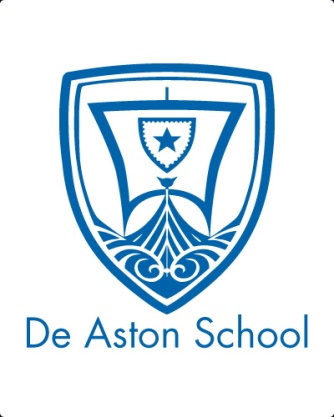 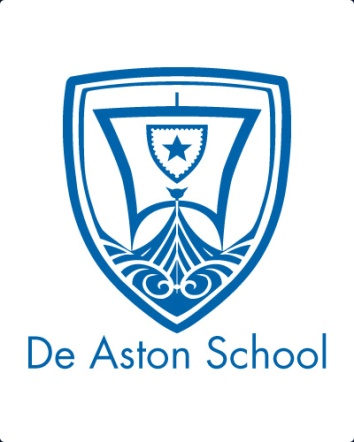 English Department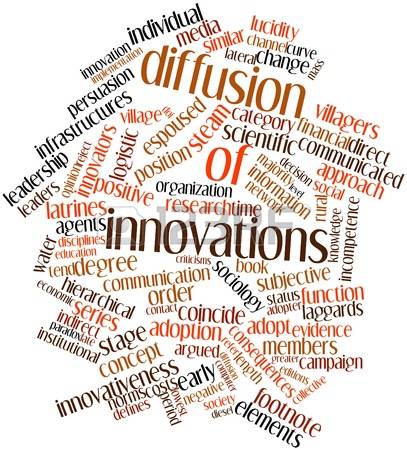 Year 7: Power of LanguageChallenge TasksName: